Handout #1: 
Excellence in Customer Service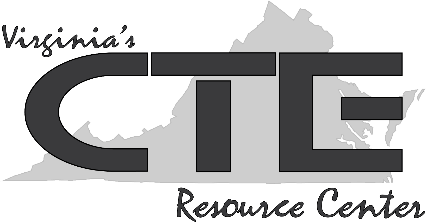 